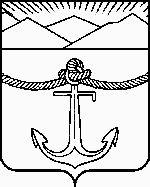 СОБРАНИЕмуниципального образования«Холмский городской округ»РЕШЕНИЕот 27.10.2016 г.  № 39/5-410В соответствии со ст. 27 Федерального закона от 06.10.2003 г № 131 – ФЗ           «Об общих принципах организации местного самоуправления в Российской Федерации», с решением Собрания муниципального образования «Холмский городской округ» от 21.07.2011 г. № 30 / 4  – 565 «Об утверждении порядка организации и осуществления территориального общественного самоуправления муниципального образования «Холмский городской округ»,  руководствуясь частью 1 статьи 20 Устава муниципального образования «Холмский городской округ», Собрание муниципального образования «Холмский городской округ»РЕШИЛО: 	1. Установить границы на территории муниципального образования  «Холмский  городской округ» для осуществления деятельности Территориального общественного самоуправления в с. Правда (Приложение № 1 – описание границ);	2. Опубликовать настоящее решение в газете «Холмская панорама».  	3. Контроль за исполнением настоящего решения возложить на главу муниципального образования – председателя Собрания муниципального образования «Холмский городской округ» – Бородина А.Н.Глава муниципального образования – председатель Собрания муниципального образования«Холмский городской округ»							   А.Н.Бородин					Приложение №  1к решению Собрания муниципального образования «Холмский городской округ»от 27.10.2016 г.  № 39/5-410Границы Территориального общественного самоуправления в с. Правда муниципального образования «Холмский городской округ»Границы ТОС (Территориального общественного самоуправления) проживания граждан в с. Правда муниципального образования «Холмский городской округ» проходят с юга от дома № 30 Б ул. Школьная на север до дома № 2 по ул. Школьная и далее на север до магазина «Центр» по ул. Центральная.В границы ТОС входят все дома по ул. Рыбацкая, Нагорная, Обрывная, Спортивная, Школьная с. Правда Холмского района согласно схеме границ территории ТОС.Об установлении границ территорииТерриториального общественного самоуправления на территории муниципального образования «Холмский городской округ»